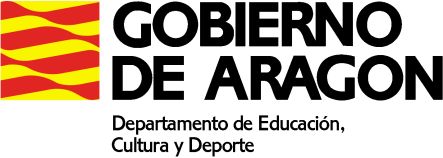 PLAN DE ACTIVIDADES DURANTE LA SUSPENSION DE LAS CLASES LECTIVAS PRESENCIALES (25 de mayo a 5 de junio de 2020)CURSO: Acceso a Grado Medio MATERIA: Parte MatemáticaPROFESOR/A: Ernesto Huici Campillos	MAIL del docente: ecasacanal@gmail.comLa evaluación del Curso de Preparación para la prueba de acceso a Grado Medio la realizaré, con la evaluación del trabajo realizado durante la fase presencial y las actividades presentadas hasta el marte 9 de junio.ACTIVIDADES SEMANA 10Vamos a terminar estas dos últimas semanas de curso realizando los ejercicios que os aparecen en la plataforma de Moodle como “Actividades de envío”. Podemos descargarlos desde la plataforma, de todas formas, os los enviaré en el correo del lunes 25 de Mayo. Os propongo que empecéis al revés. Vamos a hacer en esta semana las actividades de los temas 5 y 4. Lo mejor es que cuando realicéis las del tema 5 me las enviéis y luego hacéis las del 4 y las enviáis también. Así podemos ajustar mejor la corrección.ACTIVIDADES SEMANA 11 Para esta semana os propongo realizar las actividades de envío de los temas 3 y 2. Al igual 	que la pasada, en cuanto tengáis las actividades de un tema enviádmelas.A partir de esta semana 11 (5 de junio) y hasta la fecha del examen os propongo que vayáis realizando los exámenes que están colgados en la página: http://fp.educaragon.org/arboles/arbol.asp?strseccion=SFP02&arrpadres=&arrides=&arridesvin=&lngArbol=1408&lngArbolvinculado=&guiaeducativa=&titpadre=Informaci%F3n Veréis que muchos (si no todos) los problemas de los tres últimos cursos los hemos ido haciendo durante el curso. Revisadlos y no dudéis en consultarme las dudas que se os presenten. Seguiremos en contacto hasta la fecha del examen a través del correo electrónico para lo que necesitéis. ACCESO A MATERIALES ON LINE DE DIFERENTES NIVELES Y MATERIASAcceder a la siguiente dirección: http://aula2.educa.aragon.es/moodle/Elegir una de las enseñanzas: Acceso a Grado MedioAcceso a Grado SuperiorCompetencias Clave de Nivel 2Competencias Clave de Nivel 3ESPADSeleccionar el botón: Entrar como invitadoUtilizar la contraseña adecuada a la enseñanza seleccionada: Competencias Clave N2: estuClaven2_15Competencias Clave N3: estuClaven3_15Acceso a Grado Medio: estuGM_15Acceso a Grado Superior: estuGS_15ESPAD: estuEspad_15www.casacanal.es 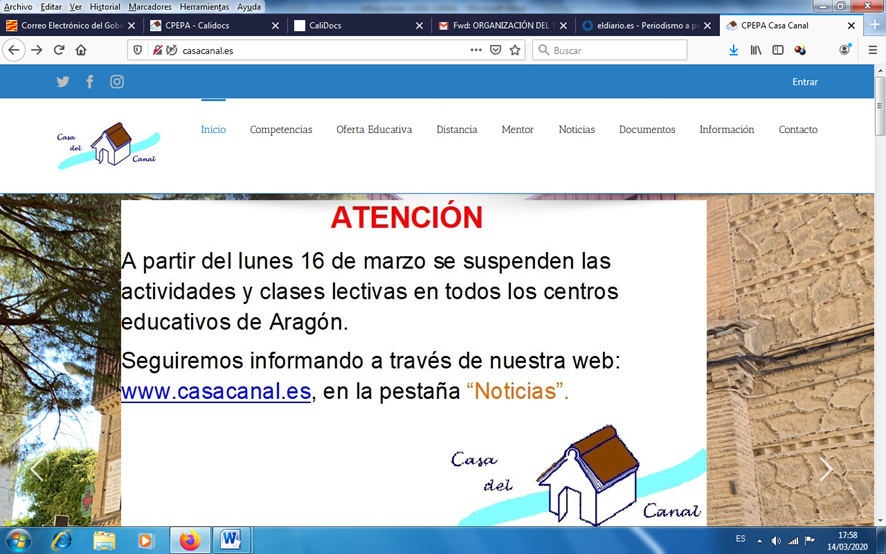 